Part 2 - An Example: “Is caffeine addictive?”Directions: To investigate caffeine and neurotransmission you will:1.) Visit the websites assigned in this webquest for Part 2. 2.) Complete the “Investigation Worksheet #3”.A.) What is caffeine?1.) Go to:http://chemistry.about.com/od/moleculescompounds/a/caffeine.htm?terms=what+is+caffiene%3Fa.) Find the chemical structure of caffeine.2.) Go to: http://faculty.washington.edu/chudler/caff.html a.) Read about the chemical compound that is caffeine.B.) Which foods and beverages contain caffeine?1.) Go to: http://faculty.washington.edu/chudler/caff.html a.) Look at the list of foods and beverages that contain caffeine.C.) How does caffeine affect neuron transmission?1.) Go to: http://faculty.washington.edu/chudler/caff.html a.) Read about how caffeine affects neurotransmission.2.) Go to:http://chemistry.about.com/od/moleculescompounds/a/caffeine.htm?terms=what+is+caffiene%3Fa.) Read about how caffeine affects the neurons.3.) Go to:http://www.hhmi.org/cgibin/askascientist/highlight.pl?kw=&file=answers%2Fneuroscience%2Fans_010.htmla.) Read about: how caffeine affects the synapse.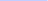 D.) And what about chocolate...how does it affect neuron transmission in the brain?1.) Go to: http://faculty.washington.edu/chudler/choco.html a.) Read about how various chemical compounds in chocolate affect the way we feel!